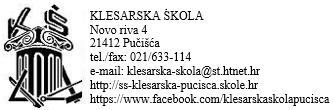 POZIV NA 13 SJEDNICU NASTAVNIČKOG VIJEĆAPOZIV NA 13 SJEDNICU NASTAVNIČKOG VIJEĆA ČLANOVIMA NASTAVNIČKOG VIJEĆASjednica će se održati 14.5.2019 u zbornici škole s početkom u 14:00 satiDnevni red sjednice:Usvajanje zapisnika s prošle sjednice Nastavničkog vijećaIzvješća razrednikaRaspodjela zaduženja na SimpozijuRaznoRavnateljica:Tamara Plastić